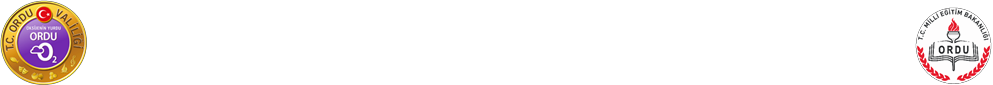 -Yapılan her bir faaliyet için bu form ayrı ayrı düzenlenmesi gerekmektedir.-Faaliyete ait fotoğraflar aşağıya yapıştırılmalıdır.-Form Word ortamında doldurulmalı, boyutu 4 mb altında ise e-mail ile  üstünde ise flash bellek ile Müdürlüğümüze teslim edilmelidir.Faaliyet No /AdıFaaliyetin Kapsadığı DönemFaaliyetin Uygulandığı İlçeFaaliyetin Hedef KitlesiKatılımcı SayısıAçıklama:Faaliyetin DeğerlendirilmesiFaaliyetin DeğerlendirilmesiAmaç 1: Gerçekleştirme Durumu: Amaç 1: Gerçekleştirme Durumu: 